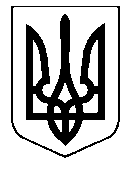                           проєкт		УКРАЇНАНОСІВСЬКА  МІСЬКА  РАДАНОСІВСЬКОГО  РАЙОНУ  ЧЕРНІГІВСЬКОЇ  ОБЛАСТІВИКОНАВЧИЙ  КОМІТЕТР І Ш Е Н Н Я28 листопада  2019 року  	       м. Носівка	   			№ __Про створення матеріальних резервів для запобігання і ліквідації надзвичайних ситуацій на 2020 рікКеруючись  статтею  38  Закону України «Про місцеве самоврядування в Україні», відповідно до Порядку створення та використання матеріальних резервів для запобігання і ліквідації наслідків надзвичайних ситуацій, затвердженого постановою Кабінету Міністрів України від 30 вересня 2015 року №775, вимог Цільової програми розвитку цивільного захисту території Носівської міської ради на 2017-2020 роки, затвердженої рішенням другої сесії восьмого  скликання  від 12 січня 2017 року, враховуючи клопотання Носівського районного сектору Управління ДСНС України у Чернігівській області № 33-10/1153 від 08.10.2019 року та з метою запобігання, ліквідації надзвичайних ситуацій та їх наслідків,  виконавчий комітет міської ради  в и р і ш и в:      1.Затвердити Номенклатуру та обсяги накопичення матеріальних цінностей місцевого матеріального резерву Носівської міської ради на 2020 рік згідно з додатком.       2.Контроль за виконанням даного рішення покласти на заступника міського голови з питань житлово-комунального господарства О. Сичова.   Міського голови                                                           В. ІГНАТЧЕНКОДодаток  до рішення  виконкому від 28  листопада 2019 року №  ___Номенклатура та обсяги накопичення матеріальних цінностей місцевого матеріального резерву Носівської міської ради  на 2020 рікЗаступник міського голови з питаньгуманітарної сфери                                                                         Л. МІЩЕНКО№ з/пНоменклатура Одиниця виміруПланується закупити в 2020 роціВартістьТис.грн.Примітка1Паливо-мастильні матеріали (бензин)літрів20,00Всього20,00